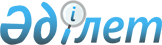 О внесении изменений в приказ Министра национальной экономики Республики Казахстан от 30 июня 2016 года № 297 "Об утверждении Правил оборота биологически активных добавок к пище"Приказ и.о. Министра здравоохранения Республики Казахстан от 22 июля 2022 года № ҚР ДСМ-66. Зарегистрирован в Министерстве юстиции Республики Казахстан 26 июля 2022 года № 28904
      Примечание ИЗПИ!
      Порядок введения в действие см. п.4
      ПРИКАЗЫВАЮ:
      1. Внести в приказ Министра национальной экономики Республики Казахстан от 30 июня 2016 года № 297 "Об утверждении Правил оборота биологически активных добавок к пище" (зарегистрирован в Реестре государственной регистрации нормативных правовых актов под № 14015) следующие изменения:
      преамбулу изложить в следующей редакции:
      "В соответствии с подпунктом 14) пункта 2 статьи 6 Закона Республики Казахстан "О безопасности пищевой продукции" ПРИКАЗЫВАЮ:";
      в правилах оборота биологически активных добавок к пище, утвержденных указанным приказом:
      пункт 1 изложить в следующей редакции:
      "1. Настоящие правила оборота биологически активных добавок к пище (далее – Правила) разработаны в соответствии с подпунктом 14) пункта 2 статьи 6 Закона Республики Казахстан "О безопасности пищевой продукции" (далее – Закон) с целью обеспечения безопасности и пищевой ценности биологически активных добавок к пище (далее – БАД) и устанавливают порядок оборота БАД на территории Республики Казахстан."; 
      пункт 7 изложить в следующей редакции:
      "7. Юридические и физические лица, индивидуальные предприниматели осуществляющие реализацию БАД представляют документы, удостоверяющие безопасность БАД, покупателям (потребителям) БАД и уполномоченным органам по их требованию, также полную, достоверную и своевременную информацию о БАД и продавце (изготовителе) в соответствии с подпунктом 8) статьи 11 Закона и статьями 10, 25 Закона Республики Казахстан "О защите прав потребителей".";
      пункт 9 изложить в следующей редакции:
      "9. Розничная реализация БАД осуществляется через аптеки, аптечные пункты, специализированные магазины и торговую сеть, соответствующие требованиям приказа Министра здравоохранения Республики Казахстан от 7 июля 2021 года № ҚР ДСМ-58 "Об утверждении Санитарных правил "Санитарно-эпидемиологические требования к объектам в сфере обращения лекарственных средств и медицинских изделий" (зарегистрирован в Реестре государственной регистрации нормативных правовых актов под № 23416) и приказа Министра здравоохранения Республики Казахстан от 4 августа 2021 года № ҚР ДСМ-73 "Об утверждении Санитарных правил "Санитарно-эпидемиологические требования к объектам оптовой и розничной торговли пищевой продукцией" (зарегистрирован в Реестре государственной регистрации нормативных правовых актов под № 23856) (далее – Санитарные правила).";
      пункт 10 исключить;
      пункты 13 и 14 изложить в следующей редакции:
      "13. Если при реализации БАД допущено нарушение, приведшее к приобретению им опасных свойств, БАД не подлежат реализации и направляются на соответствующую экспертизу в соответствии со статьей 46 Кодекса Республики Казахстан "О здоровье народа и системе здравоохранения", по результатам которой БАД утилизируются или уничтожаются.
      14. БАД расфасовываются и упаковываются способами, обеспечивающими их безопасность при обороте, в соответствии с требованиями, установленными законодательством Республики Казахстан в области безопасности пищевой продукции.";
      пункт 17 изложить в следующей редакции:
      "17. Информация о БАД на этикетках, в инструкциях или рекомендациях по применению, прилагаемых к каждой единице потребительской тары наносится в соответствии с требованиями технического регламента Таможенного союза "Пищевая продукция в части ее маркировки" (ТР ТС022/2011), утвержденного Решением Комиссии Таможенного союза от 9 декабря 2011 года № 881.";
      пункты 19 и 20 изложить в следующей редакции:
      "19. БАД, находящиеся в обращении, сопровождаются товаросопроводительной документацией, обеспечивающей их прослеживаемость.
      20. Маркировка БАД наносится на государственном и русском языках в соответствии с требованиями Закона Республики Казахстан "О языках в Республике Казахстан" и технического регламента Таможенного союза "Пищевая продукция в части маркировки" (ТР ТС022/2011), утвержденного Решением Комиссии Таможенного союза от 9 декабря 2011 года № 881.";
      пункт 22 изложить в следующей редакции:
      "22. Хранение и транспортировка БАД осуществляется в условиях, обеспечивающих их безопасность, в соответствии с требованиями, установленными законодательством Республики Казахстан в области безопасности пищевой продукции.";
      пункты 24 и 25 изложить в следующей редакции:
      "24. Для транспортировки БАД используются специально предназначенные и (или) оборудованные для таких целей транспортные средства, соответствующие Санитарным правилам и техническому регламенту Таможенного союза "О безопасности пищевой продукции" (ТР ТС 021/2011), утвержденного Решением Комиссии Таможенного союза от 9 декабря 2011 года № 880.
      25. Принятие решения о возможности утилизации и (или) уничтожения БАД, не соответствующих требованиям технических регламентов и документов нормирования, в том числе с истекшими сроками годности, осуществляется в соответствии с требованиями технического регламента Таможенного союза "О безопасности пищевой продукции" (ТР ТС 021/2011), утвержденного Решением Комиссии Таможенного союза от 9 декабря 2011 года № 880 и Правилами утилизации и уничтожения пищевой продукции, представляющей опасность жизни и здоровью человека и животных, окружающей среде, утвержденными постановлением Правительства Республики Казахстан от 15 февраля 2008 года № 140.".
      2. Комитету санитарно-эпидемиологического контроля Министерства здравоохранения Республики Казахстан в установленном законодательством Республики Казахстан порядке обеспечить:
      1) государственную регистрацию настоящего приказа в Министерстве юстиции Республики Казахстан;
      2) размещение настоящего приказа на интернет-ресурсе Министерства здравоохранения Республики Казахстан после его официального опубликования;
      3) в течение десяти рабочих дней после государственной регистрации настоящего приказа в Министерстве юстиции Республики Казахстан представление в Юридический департамент Министерства здравоохранения Республики Казахстан сведений об исполнении мероприятий, предусмотренных подпунктами 1) и 2) настоящего пункта.
      3. Контроль за исполнением настоящего приказа возложить на курирующего вице-министра здравоохранения Республики Казахстан.
      4. Настоящий приказ вводится в действие по истечении десяти календарных дней после дня его первого официального опубликования.
      "СОГЛАСОВАН"Министерство торговли и интеграцииРеспублики Казахстан
					© 2012. РГП на ПХВ «Институт законодательства и правовой информации Республики Казахстан» Министерства юстиции Республики Казахстан
				
      Исполняющий обязанностиМинистра здравоохраненияРеспублики Казахстан 

В. Дудник
